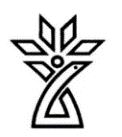 دانشگاه علوم پزشکی و خدمات درمانی استان چهارمحال و بختیاریطرح دوره دروس نظری و عملی Course Planنام درس : بیوشیمی دیسیپلین                                    نيمسال دوم 1402-1401	دانشکده : پزشکی                                             گروه آموزشی : بيوشيمي 	 مشخصات درس: هدف کلی درس (در سه حیطه دانشی، نگرشی و مهارتی): ایجاد توانایی دردانشجو به منظورافزایش دانش وآگاهی در رابطه با متابولیسم ترکیبات سازندۀ بدن انساناهداف اختصاصی درس (در سه حیطه دانشی، نگرشی و مهارتی):فراگیران در پايان اين درس بايستی بتوانند: در باره متابولیسم، بیوانرژتیک و اکسیداسیون بیولوژيک و موارد استفاده آنها توضیح کافی بدهند. تعريف زنجیره تنفسی، اهمیت آن و فسفريلاسیون اکسیداتیو را توضیح دهند. چگونگی تجزيه گلوکز در گلیکولیز و واکنش هاي مولد انرژي و هم چنین واکنش هاي يک طرفه را بنويسند. متابولیسم پیرووات را توضیح دهند. اهمیت چرخه تري کربوکسیل اسید و چگونگی ورود استیل کو آنزيم - A به اين چرخه را توضیح دهند.آنزيم هاي مهم چرخه اسید سیتريک را بدانند. عمل گلیکوژنز و گلیکوژنولیز و تفاوت هاي اين دو راه را توضیح دهند. تولید گلوکز از ترکیبات غیر قندي و اهمیت آن را توضیح دهند. اهمیت راه فرعی پنتوزفسفات و هدف از انجام اين راه را توضیح دهند. اهمیت راه اورونیک اسید را توضیح بدهند. اصول کلی بیوسنتز اسیدهاي چرب را بنويسند و آنزيم هاي مهم و کو آنزيم هاي اين مسیر را بدانند. چگونگی اکسیداسیون اسیدهاي چرب و مقدار انرژي تولیدي از هر اسید چرب را بنويسند. چگونگی تولید و مصرف اجسام کتونی را بدانند. اهمیت لیپوپروتئینها و متابولیسم آنهاو بیماری های مربوطه به همراه علایم آنها را در بدن به طور مختصر توضیح دهند. چگونگی اکسیداسیون و بیوسنتز اسیدهاي چرب غیر اشباع را به طور مختصر بدانند. مسیرهای کاتابولیسمی پروتئین ها و اسیدهای آمینه را بداند.فرایندهای ترانس آمیناسیون و انتقال گروه آمین را توضیح دهد.سیکل گلوکز-آلانین و چرخه کوری را در ارتباط با فرایند ترانس آمیناسیون توضیح دهد.فرایند اکسیداسیون دآمیناسیون گلوتامات را بداند.نقش آنزیم آمینواسید اکسیداز را در فرایند حذف گروه آمین در آمینواسیدها بداند.انتقال گروه آمین و سیکل اوره را توضیح دهد.ارتباط بین سیکل اوره و سیکل کربس را توضیح دهد.اختلالات متابولیسمی مربوط به سیکل اوره را توضیح دهد.مسیرهای کاتابولیسمی اسکلت کربنی اسیدهای آمینه را توضیح دهد.اختلالات مربوط به نقص در کاتابولیسم اسیدهای آمینه را بداند.مسیرهای آنابولیسمی آمینواسیدها را توضیح دهد.فرایندهای تولید محصولات خاص از آمینواسیدها را توضیح دهد.متابولیسم هم (شامل کاتابولیسم و آنابولیسم) و اختلالات مربوط به آن را توضیح دهد.با مسیرهای متابولیسمی (کاتابولیسم و آنابولیسم) اسیدهای نوکلئیک شامل پورین ها و پیریمیدین ها آشنا شود.اختلالات مربوط به نقص در مسیرهای متابولیسمی اسیدهای نوکلئیک و ناهنجاریهای مربوطه را توضیح دهد.با کلیات آنزیم شناسی بالینی آشنا شود.عوامل موثر در افزایش میزان آنزیم های بالینی در سرم بیمار را توضیح دهد.علل افزایش آنزیم های بالینی در سرم بیمار و ارتباط آن با انواع بیماریها را توضیح دهد.با مهمترین آنزیم های بالینی و پرکاربرد در بخش بالین آشنا شود.منابع درس: بیوشیمی دولیننحوه ارزشيابی دانشجو و بارم مربوط به هر ارزشيابی: روش های تدریس: ارائه درس با استفاده از پاورپوينت و وايت بورد. ارائه حضوري مطالب، پرسش مستقيم و كوئيز از دانشجويانمسئولیت های فراگیران: حضور فعالانه در همه كلاسهاي درسسياست مسئول دوره در خصوص برخورد با غيبت و تاخير دانشجویان:به ازای هر غیبت 5/0 نمره و تاخیر 25/0 از نمره کلاسی کم میشود.نام و شماره درس:  بیوشیمی دیسیپلینروز و ساعت برگزاری: مطابق برنامه گروهرشته و مقطع تحصيلی :   پزشکی-  دکتری حرفه ای محل برگزاری:  دانشکده پزشکی                               تعداد و نوع واحد (نظری/عملی) : 1.28 واحد نظري                                  دروس پيش نياز:مسوول درس: دکتر حیدریاناطلاعات تماس مسئول درس(تلفن، روزهای تماس، آدرس دفتر و ایمیل):Heidarian46@yahoo.com  اطلاعات تماس مسئول درس(تلفن، روزهای تماس، آدرس دفتر و ایمیل):Heidarian46@yahoo.com  روشنمرهتاريخساعتشرکت فعال در کلاس و حضور و غیاب2 نمرهارزشيابي در طول ترم با استفاده از كوئيز و پرسش مستقيم2  نمرهجلسه اي يكبار بمدت 10 دقيقهاول هر جلسه امتحان پایان ترم 16 نمرهجدول زمان بندی ارائه درسجدول زمان بندی ارائه درسجدول زمان بندی ارائه درسجدول زمان بندی ارائه درسجدول زمان بندی ارائه درسجدول زمان بندی ارائه درسجدول زمان بندی ارائه درسآمادگی لازم دانشجويان قبل از شروع کلاسروش تدریسمدرسعنوانساعتتاريخرديفسخنرانی، مباحثه ای و پرسش و پاسخدکتر حیدریانتبادلات انرژي در محيط زنده و نقش آدنوزين تري فسفات در اين تبادلات و  اکسيداسيون بيولوژيکمطابق برنامه گروهمطابق برنامه گروه1آشنائی با مطلب جلسه قبلسخنرانی، مباحثه ای و پرسش و پاسخدکتر حیدریانزنجیره تنفسی و فسفریلاسیون اکسیداتیومطابق برنامه گروهمطابق برنامه گروه2آشنائی با مطلب جلسه قبلسخنرانی، مباحثه ای و پرسش و پاسخدکتر حیدریانمتابولیسم کربوهیدرات هامطابق برنامه گروهمطابق برنامه گروه3آشنائی با مطلب جلسه قبلسخنرانی، مباحثه ای و پرسش و پاسخدکتر حیدریانمتابولیسم کربوهیدرات هامطابق برنامه گروهمطابق برنامه گروه4آشنائی با مطلب جلسه قبلسخنرانی، مباحثه ای و پرسش و پاسخدکتر حیدریانمتابولیسم کربوهیدرات هامطابق برنامه گروهمطابق برنامه گروه5آشنائی با مطلب جلسه قبلسخنرانی، مباحثه ای و پرسش و پاسخدکتر حیدریانمتابوليسم ليپيدهامطابق برنامه گروهمطابق برنامه گروه6آشنائی با مطلب جلسه قبلسخنرانی، مباحثه ای و پرسش و پاسخدکتر حیدریان متابوليسم  ليپيدهامطابق برنامه گروهمطابق برنامه گروه7آشنائی با مطلب جلسه قبلسخنرانی، مباحثه ای و پرسش و پاسخدکتر حیدریانبا کاتابولیسم آمینواسیدهامطابق برنامه گروهمطابق برنامه گروه8آشنائی با مطلب جلسه قبلسخنرانی، مباحثه ای و پرسش و پاسخدکتر حیدریانسیکل اورهمطابق برنامه گروهمطابق برنامه گروه9آشنائی با مطلب جلسه قبلسخنرانی، مباحثه ای و پرسش و پاسخدکتر حیدریانکاتابولیسم اسکلت کربنی آمینواسیدهامطابق برنامه گروهمطابق برنامه گروه10آشنائی با مطلب جلسه قبلسخنرانی، مباحثه ای و پرسش و پاسخدکتر حیدریانمسیرهای آنابولیسمی آمینواسیدهامطابق برنامه گروهمطابق برنامه گروه11آشنائی با مطلب جلسه قبلسخنرانی، مباحثه ای و پرسش و پاسخدکتر حیدریانمتابولیسم هم و ترکیبات ازت دار غیر پروتئینیمطابق برنامه گروهمطابق برنامه گروه12آشنائی با مطلب جلسه قبلسخنرانی، مباحثه ای و پرسش و پاسخدکتر حیدریانمتابولیسم اسیدهای نوکلئیکمطابق برنامه گروهمطابق برنامه گروه13آشنائی با مطلب جلسه قبلسخنرانی، مباحثه ای و پرسش و پاسخدکتر حیدریانآنزیم شناسی بالینیمطابق برنامه گروهمطابق برنامه گروه14